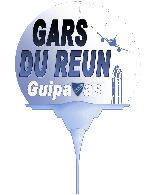 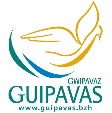 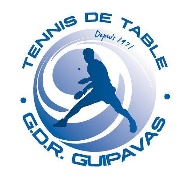 Règlement :Le club des GDR Tennis de Table vous invite le jeudi 9 mai 2024 à un tournoi de simples1- Le tournoi est homologué par la Ligue, et ouvert uniquement aux joueurs et joueuses licenciés FFTT dans la Ligue de Bretagne pour la saison 2023/2024. 2- Les non licenciés, loisirs et licenciés promotionnels, peuvent disputer le tableau M. Toutefois les non licenciés ayant un historique SPID indiquant qu'ils ont eu un classement supérieur à 600 points ne sont pas autorisés à disputer ce tableau J. 3- Les tableaux sont ouverts aux féminines et aux masculins en fonction du nombre de points licences. Les Classements et Points-Licence pris en compte sont ceux officiels au 1er janvier 2024. Pour chaque tableau, il y a un classement minimum, aucune dérogation ne sera accordée, peu importe les points mensuels le jour du tournoi.4- Le tournoi a lieu sur 41 tables au Complexe Sportif de KERCOCO – 29490 GUIPAVAS (rue Commandant Challe). 6- Le règlement est celui de la FFTT ; les résultats seront transmis à la FFTT pour validation avec le coefficient de 0,5. 7- Le Juge-Arbitre de la compétition est Jonathan LE GOFF (JA3), le Directeur des Epreuves Michel MORVAN. Ils pourront apporter au présent règlement toute modification nécessaire au bon fonctionnement du tournoi. 8- Le tournoi est organisé par la section Tennis de Table des GDR GUIPAVAS. Le Comité d’organisation décline toute responsabilité civile et pénale concernant les accidents corporels et matériels, vols, pertes, etc… pouvant survenir pendant les épreuves. 9- Le scratch sera prononcé 15 min après l’appel du nom des joueurs.10- En cas de forfait non excusé ou d’absence non excusée, la Commission sportive fédérale appliquera l’article IV.202 des Règlements administratifs sur votre première partie non jouée et vous perdrez les points classement que vous auriez dû perdre si vous aviez participé et perdu cette partie. ».11- Tous les tableaux se dérouleront par poules de 3 joueurs, avec 2 qualifiés par poule. 12- Chaque joueur ne pourra participer qu’à 2 tableaux au plus en simple. 13- Les féminines sont admises dans tous les tableaux. 14- Rappel règlement Fédéral : Les Poussins et Poussines ne sont autorisés qu’en tableau J. 15- Toutes les parties se déroulent au meilleur des 5 manches sauf la finale A et F au meilleur des 7 manches si l’horaire le permet. 16- Les balles homologuées ITTF seront fournies par l’organisateur Le GDR de Guipavas.17- Une tenue de sport complète sera exigée dans l’aire de jeu. 18- Les inscriptions seront admises jusqu’au mardi 7 mai 2024 19h sur le site web du club. 19- Le tirage au sort aura lieu le mercredi 8 mai à 19h, au Complexe Sportif de KERCOCO. 20- Les droits d’engagement pourront être réglés en ligne ou sur place à l’entrée de la salle avec majoration. 21- Le tournoi commencera à 8h. Il n’y aura pas d’interruption à midi, mais buvette, sandwiches, frites, barbecue seront à disposition des joueurs. 22- L'organisateur se réserve le droit d'annuler un tableau s’il comporte moins de 8 inscrits. 23- Les dotations peuvent être modifiées par l’organisation en cas de nombre de joueurs insuffisant dans un tableau.24- En participant à cette compétition, tout joueur accepte que son image puisse être utilisée à des fins non commerciales.25- Les podiums se dérouleront au terme de la compétition (aucune récompense ne sera remise avant la remise des prix officiels). 26- En s’inscrivant, tout joueur s’engage à accepter le présent règlement.